Что может предложить психолог педагогу, заинтересованному в повышении качества знаний своих учеников?Психологический анализ урокаИзучение степени комфортности учащихся на уроке Анализ трудностей в усвоении предметаПсихолого-педагогические исследования личностных и профессиональных качеств педагогСпособности – не самое главное в изучении любого предмета, на общий успех влияет наличие мотивации. А процессом формирования мотивации руководит, прежде всего, педагог.Условия повышения мотивации:При формировании мотивации важно видеть не то, что уже достигнуто, а зону его ближайшего развития (выявлять трудности, работать над ними).Сравнивать результаты не учащихся с учащимися, а с самим собой в прошлом (измерять мотивацию: 1-2-3-4- балла, устроить соревнование).Изучать психологические особенности учащихся, интересоваться его здоровьем и самочувствием, а также настроением на уроке.Поддерживать обратную связь с учащимися.Шкала оценки мотивации1 балл – интерес к отдельным фактам2 балла – более высокий интерес к обобщениям и закономерностям3 балла – интерес не только к знаниям, но и к способам их добывания4 балла – интерес к самообразованиюПАМЯТКА «Секреты успешности педагога»ЗАРАНЕЕ ПЛАНИРУЙТЕ рабочий день: уже вечером Вы должны знать, что будете делать в течение завтрашнего дня, какой будет объём работы на день, каких результатов Вы хотите добиться к концу рабочего дня.Разделяйте РАБОТУ и ДОМ: уже по пути в училище переключайтесь с мыслей о домашних делах на деловые вопросы: не переносите свои семейные проблемы в коллектив.Старайтесь поддерживать ровные отношения со всеми сотрудниками, вносите в атмосферу училища ГАРМОНИЮ и душевный покой.БУДЬТЕ ХОЗЯИНОМ своего рабочего места: содержите его в чистоте и порядке, создавайте уют и удобство для работы.Помните: Вы – ЛИЦО училища! Работайте над своим ИМИДЖЕМ: будьте опрятны и внешне привлекательны для учащихся и коллег.Действуйте только в рамках своей КОМПЕТЕНЦИИ: не обсуждайте работу других специалистов и не вмешивайтесь в их сферу деятельности.Информация о каждом учащемся, его семье – то, что Вам ДОВЕРЯЮТ! Никогда не обсуждайте никого ПРИ учащихся или кого-то из учащихся в кругу родных и знакомых.Обращаясь к учащемуся, смотрите ему В ГЛАЗА, используйте располагающую интонацию, «принимающие» мимику и жесты.Будьте искренним с учащимися: следите за тем, чтобы Ваши слова в процессе общения с ними НЕ РАСХОДИЛИСЬ с поступками!Вносите ОПТИМИЗМ во взаимоотношения с коллегами и учащимися: заряжайте их верой в успех на своём профессиональном уровне, помогайте мыслить перспективно.Демонстрируйте во всём профессиональный подход и показывайте результативность своей работы, будьте положительным ПРИМЕРОМ для коллег и учащихся.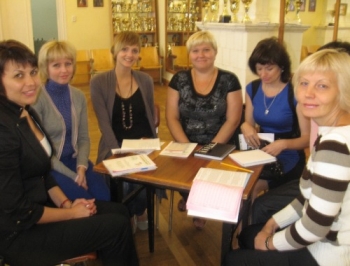 